А Д М И Н И С Т Р А Ц И Я  Г О Р О Д А  Р Ж Е В АТВЕРСКОЙ ОБЛАСТИП О С Т А Н О В Л Е Н И Е 05.10.2017							                      № 915О внесении изменений в постановлениеАдминистрации города Ржева Тверской области от 28.06.2013 № 813	В связи с кадровыми изменениями в Администрации города Ржева, руководствуясь    статьями 30 и 33 Устава города Ржева, Администрация города Ржева П О С Т А Н О В Л Я Е Т :	1. Внести в постановление Администрации города Ржева Тверской области от 28.06.2013   № 813 «Об утверждении состава  Комиссии по размещению нестационарных торговых объектов и демонтажу незаконно размещенных нестационарных объектов на территории города Ржева Тверской области» следующие изменения:	1.1. Пункт 1 постановления  изложить в новой редакции:          « 1. Утвердить состав  Комиссии по размещению нестационарных торговых объектов и демонтажу незаконно размещенных нестационарных объектов на территории города Ржева Тверской области (далее – комиссия) в следующем составе:	Председатель комиссии: Марченкова Т.И.,   первый заместитель Главы администрации города Ржева.	Заместитель председателя комиссии: Дурманова Н.Н., председатель Комитета по управлению имуществом города Ржева.	Секретарь комиссии: Куприянова Н.В., ведущий специалист Отдела экономики, инвестиций и предпринимательства администрации города Ржева.	Члены комиссии:Колобов Н.В., начальник Отдела благоустройства территорий администрации города Ржева;Орлова М.Е., начальник Отдела архитектуры и строительства администрации города Ржева;Высокосова Ю.В., начальник Отдела экономики, инвестиций и предпринимательства администрации города Ржева;Шпакова А.А., начальник Юридического отдела администрации города Ржева;Коротаева М.В., начальник Территориального отдела Управления Федеральной службы по надзору в сфере защиты прав потребителей и благополучия человека по Тверской области в г.Ржеве (по согласованию);Крылов С.К., начальник Отдела надзорной деятельности и профилактической работы по Ржевскому, Зубцовскому, Старицкому и Оленинскому районам Тверской области (по согласованию);Максимов Ю.П., заместитель начальника полиции по ООП МО МВД России «Ржевский» (по согласованию);Маслакова Е.Н., председатель Ржевской городской Думы. »	2. Признать утратившим силу постановление Администрации города Ржева Тверской области от 11.07.2017 № 648 «О внесении изменений в постановление Администрации города Ржева Тверской области от 28.06.2013 № 813».	3. Настоящее постановление вступает в силу со дня его подписания и подлежит размещению на официальном сайте Администрации города Ржева www.rzhevcity.ru в сети Интернет.Глава города Ржева 								         В.В. Родивилов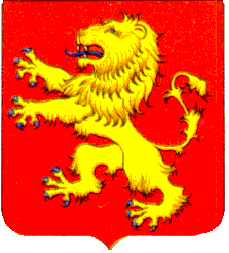 